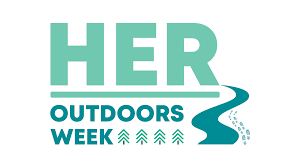 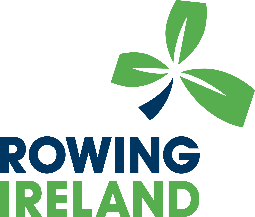 Her Outdoors Week 8th – 14th August 2022Event funding applicationClub: _______________________________________________________Name, date and description of event: ____________________________ eg. Camp, adventure row day out, tour, try rowing day Location of event: Expected number of participants: Contact details for event organiser (email and phone number): Funding request to support event: Conditions of application: Club will be required to display the Heroutdoors event branding at the event and provide receipts where necessary.Please submit this form to womeninsport@rowingireland.ie ItemCostExample: T-shirts for participants 10 euro per participant Example: Coaches for event10 euro per participant